Fleetwood Town Council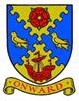 Onward to a Better Future	 You are summoned to an Extra-ordinary Meeting of the Council to be held on Tuesday 31 May 2022 at 7.00pm    at North Euston HotelCheryl Raynor (Chairman) – Signature:   Agenda 3612Opening of the meeting. Chairman3613To receive apologies for absence. Chairman3614To record Disclosable Pecuniary Interests from members (including their spouses, civil partners, or partners) in any item to be discussed. Committee members MUST NOT make representations or vote on the matter therein. Chairman3615To record Other (Personal or Prejudicial) Interests from members in any item to be discussed. Committee members should state if they need to bar themselves from discussion and voting on any related matters. Chairman.3616Chairman to address the meeting with a statement.3617To consider and approve the GA application from Fleetwood Gym Football.3618To consider and approve the GA application from Fleetwood Carnival and Welfare Committee.3619To consider and approve a donation of £300 to Kindness Counts.3620To note the date and time of next meeting is 28 June 2022.